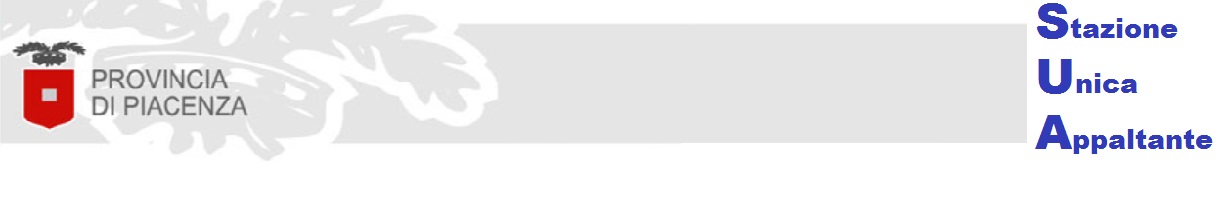 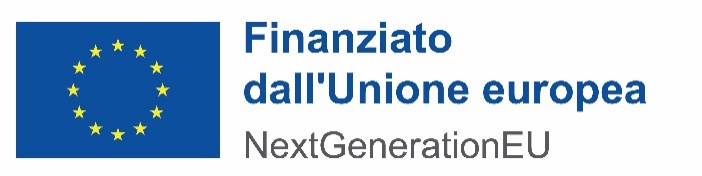                                                    ALLEGATO 6) (da compilare, sottoscrivere e inserire nella busta della documentazione amministrativa)DICHIARAZIONE DEL PROGETTISTA E DELL’OPERATORE ECONOMICO (resa ai sensi degli articoli 46 e 47 del DPR n. 445/2000)ALLA STAZIONE UNICA APPALTANTE DELLA PROVINCIA DI PIACENZACorso Garibaldi 50 - 29121 PIACENZAOGGETTO: PROCEDURA APERTA PER L’AFFIDAMENTO AI SENSI DELL’ART. 60 DEL D.LGS. 50/2016 E DELL’ART. 48 COMMA 5 E SEGUENTI DELLA LEGGE 108/2021 DI APPALTO INTEGRATO PER LA REALIZZAZIONE DI UN NUOVO POLO PER L’INFANZIA A CORTEMAGGIORE (PC). INTERVENTO FINANZIATO DALL’UNIONE EUROPEA – NEXTGENERATIONEU M4-C1-I.1.1. CUP: H71B21007440006. CIG: 9678971B89Note per la compilazione:Relativamente al possesso dei requisiti di carattere generale richiesti per la partecipazione alla gara ciascun operatore partecipante a qualsiasi titolo alla presente procedura dovrà presentare il proprio DGUE.Il presente modello deve essere reso dai seguenti soggetti:in caso di liberi professionisti singoli o associati (art. 46, comma 1 lett. a) e d), del Codice), dal singolo professionista associato;in tutti i casi di società (art 46 comma 1 lett b) e c) del Codice), dal legale rappresentante;in caso di raggruppamenti temporanei (art. 46 comma 1, lett. e, del Codice), da tutti i professionisti riuniti ovvero dai legali rappresentanti delle società riunite;in caso di consorzi stabili (art 46, comma 1, lett. f, del Codice), da tutti i legali rappresentanti delle società consorziate esecutrici e dal consorzio medesimo;in caso di professionisti appartenenti allo staff tecnico dell'operatore economico avente attestazione SOA per progettazione e costruzione, dal legale rappresentante dell'operatore economico;in caso di indicazione di un operatore economico di cui all'articolo 46 del Codice, senza necessità di avvalimento che di associazione in RTI, dal singolo operatore;in caso di ricorso all’avvalimento del progettista incaricato della progettazione;Il sottoscritto________________________, nato a _______________________________________________il ___________________________, con codice fiscale n. ____________________________________ in qualità di (*)  __________________________________________________________ (*legale rappresentante o procuratore per le società, oppure di professionista singolo o associato)(solo per le società/consorzi) della società / consorzio__________________________________________sede legale (via, n. civico, città e c.a.p.) _______________________________________________________codice fiscale/partita IVA ___________________________________________________________________CHE NELLA GARA IN OGGETTO ESEGUIRA' I SEGUENTI SERVIZI DI INGEGNERIA ED ARCHITETTURA PER L'IMPRESA CONCORRENTE:____________________________con sede in_________________________________________________ _____________________________CF/P.IVA __________________________________________________In qualità di:Progettista appartenente allo staff tecnico del concorrente ai sensi dell’articolo 79, comma 7, del D.P.R. n. 207 del 2010, annotato sull’attestazione SOA;Progettista “indicato”, incaricato della progettazione, di cui all’articolo 46, comma 1, lett. a), b), c), d), d-bis) e f) del D.Lgs. n. 50/2016, o più operatori economici progettisti tra loro riuniti in sub-raggruppamento temporaneo di cui alla lettera e) del medesimo articolo (ausiliario), in questo caso dovrà essere prodotta anche tutta la documentazione richiesta dall'art 89 del Codice riassunta al punto 17 del disciplinare di gara;Progettista mandante associato di cui all’articolo 46, comma 1, lett. a), b), c), d) d-bis) del d.lgs. n. 50/2016, in raggruppamento temporaneo con l’impresa concorrente suddetta; Progettista mandante associato in sub raggruppamento temporaneo, di cui all’articolo 46, comma 1, lettera e) del codice a sua volta associato in raggruppamento temporaneo con l’impresa concorrente suddetta;Progettista indicato dall’impresa concorrente suddetta non associato in raggruppamento temporaneo o non ausiliario, (nel caso si rientri in una delle opzioni di cui sopra specificare anche quanto segue)NELLA SEGUENTE FORMA:libero professionista singolo o associato, di cui all’articolo 46, comma 1, lettera a) del codice;società di professionisti, di cui all’articolo 46, comma 1, lettera b) del codice;società di ingegneria, di cui all’articolo 46, comma 1, lettera c) del codice;prestatore di servizi di ingegneria ed architettura identificati all’articolo 46, comma 1, lettera d) del codice;altro soggetto abilitato in forza del diritto nazionale a offrire sul mercato servizi di ingegneria e architettura di cui all’art. 46, comma 1, lettera d-bis);sub raggruppamento temporaneo, di cui all’articolo 46, comma 1, lettera e) del codice;consorzio stabile di società di professionisti e di ingegneria, di cui all’articolo 46, comma 1, lettera f) del codice; - che le società consorziate non fanno parte di altri consorzi stabili.- che il consorzio stabile dichiara:di partecipare alla gara per conto dei seguenti associati__________________________________________________________________________________________________________________________________________________________________________di eseguire in proprio la seguente parte di servizio, per la quale partecipa alla presente garaoppurenel caso di concorrente in possesso di attestazione SOA per progettazione e costruzioneche l'operatore economico rappresentato partecipa con il proprio staff tecnico come di seguito individuato:Di non incorrere nelle cause di esclusione di cui all’art. 80, comma 1, lettere a), b), b- bis) c), d), e), f), g), commi 2, 4, 5, lettere a), b), c), d), e), f), f-bis), f-ter), g), h), i), l) m) e comma 12, del Codice.DICHIARA/DICHIARANOcon riferimento ai requisiti di cui al paragrafo 15 del disciplinare di garadi possedere i seguenti requisiti:REQUISITI DI IDONEITA' (paragrafo 15.1 lett. a) del disciplinare di gara)15.1  a) (compilare la dichiarazione pertinente in base alla tipologia del soggetto)□  di essere in possesso dei requisiti di cui all'art 1 del DM 263/2016□  di essere in possesso dei requisiti di cui all'art 2 del DM 263/2016□  di essere in possesso dei requisiti di cui all'art 3 del DM 263/2016□  di essere in possesso dei requisiti di cui all'art 4 del DM 263/2016□  di essere in possesso dei requisiti di cui all'art 5 del DM 263/2016(se pertinente in base alla tipologia del soggetto)□ 15.1 b) di essere iscritto, per attività coerenti con quelle oggetto della procedura di gara in oggetto, alla Camera di commercio, industria, agricoltura e artigianato di    ……………………………………., in quanto cittadino di Stato membro dell’UE non residente in Italia, nel registro professionale equivalente ……………………………….15.1 c) Requisiti del gruppo di lavoroche in caso di affidamento il servizio sarà svolto da (in caso di sub-raggruppamenti temporanei indicare anche il giovane professionista)REQUISITI DI CAPACITA' ECONOMICA E FINANZIARIA (paragrafo 15.2) del disciplinare di gara)□  di essere in possesso di copertura assicurativa contro i rischi professionali per un massimale non inferiore a € 300.000,00 ;DICHIARA ALTRESI'di impegnarsi verso il concorrente e verso la stazione appaltante a prestare la propria opera professionale secondo le modalità e nei termini di cui ai documenti di gara e di quanto rappresentato nell'offerta tecnica, nel rispetto delle norme ivi specificate regolatrici dell’appalto e comunque, dell’ordinamento nazionale e comunitario vigente;che il/i progettista/i, come persona fisica o giuridica, è/sono stato/i associato/i esclusivamente dall’impresa che ha sottoscritto l’istanza di partecipazione alla gara;di aver preso esatta cognizione della natura dell’opera da progettare e di tutte le circostanze generali e particolari che possono influire sulla redazione del progetto;di accettare, senza condizione o riserva alcuna, tutte le norme e disposizioni contenute nel bando di gara e in tutti gli altri documenti che possono influire sulla progettazione;di accettare l’attività progettuale precedentemente svolta; di non versare in nessuna causa di incompatibilità ad assumere l'incarico, ivi compresa l'ipotesi di cui all'art 24 comma 7 del Codice;di essere informato, ai sensi e per effetto del “Regolamento Generale sulla protezione dei Dati UE n. 2016/679 (“GDPR” General Data Protection Regulation) entrato in vigore il 25 maggio 2018”, che i dati personali raccolti saranno trattati, anche con strumenti informatici, esclusivamente nell’ambito del procedimento per il quale la presente dichiarazione viene resa.DATA E FIRMA____________________    ____________________ai sensi degli articoli 46 e 47 del D.P.R. n. 445/2000 recante il Testo Unico delle disposizioni legislative e regolamentari in materia di documentazione amministrativa, consapevole delle sanzioni penali previste dall'articolo 76 del medesimo D.P.R. n. 445/2000, per le ipotesi di falsità in atti e dichiarazioni mendaci ivi indicateDICHIARA / ATTESTAin qualità di libero professionista singolo:di essere regolarmente iscritto all’Ordine/Albo degli ____________________________________________al numero __________ titolo di studio _____________________________e di avere il proprio recapito professionale in via _____________________________ n. ______ tel. __________________ Fax 	_______________________________ e-mail ______________________
PEC _____________________________________________________________________oppurein qualità di libero professionistadi essere regolarmente iscritto all’Ordine/Albo degli __________________________________	della Provincia di ___________________, al numero ______  dal (giorno/mese/anno) titolo di studio _____________________	 titolare dello studio ________________ con sede legale in ______________ Prov. 	___________tel. ________________________, fax _________________, PEC ____________mail_______________________________, n. iscrizione INARCASSA 	_____________________________oppure in caso di studio associato di professionistiche lo studio associato che rappresenta è il seguente:denominazione 	sede ________________________ tel.  __________________________ fax 	e che, oltre al sottoscritto, iscritto all’Ordine di ___________________________________ al numero	titolo di studio _______________________________________________gli altri componenti lo studio associato sono i sigg.:cognome ___________________________________  nome 		nato a ______________________________________ il 		iscritto all’Ordine/Collegio di _______________________________________________ al numero 		titolo di studio _______________________________residente a: __________________________________    in via _____________________________ n. ______________ CF____________________________________cognome ___________________________________  nome 		nato a ______________________________________ il 		iscritto all’Ordine/Collegio di _______________________________________________ al numero 		titolo di studio _______________________________residente a: _________________________________ in via _____________________________ n. __________ CF _________________________________________cognome ___________________________________  nome 		nato a ______________________________________ il 		iscritto all’Ordine/Collegio di _______________________________________________ al numero 		titolo di studio _______________________________residente a: _________________________________            in via _____________________________ n. _________________ CF __________________________________cognome ___________________________________  nome 		nato a ______________________________________ il 		iscritto all’Ordine/Collegio di _______________________________________________ al numero 		titolo di studio _______________________________residente a: __________________________________ in via _____________________________ n. ______________ CF______________________________________oppurenel caso di società di professionisti;che la società di professionisti che legalmente rappresenta è la seguente: denominazione __________________________________________________ forma giuridica	sede ____________________________________ tel. ___________________ fax 	partita IVA ____________________ iscritta alla CCIAA di ________________  al n._______ dal 	che gli altri soggetti muniti di poteri di rappresentanza sono i sigg.:cognome ___________________________________  nome 		nato a ______________________________________ il 		iscritto all’Ordine/Collegio di _______________________________________________ al numero 		titolo di studio _______________________________residente a: _________________________________ in via _____________________________ n. __________________ CF _________________________________cognome ___________________________________  nome 		nato a ______________________________________ il 		iscritto all’Ordine/Collegio di _______________________________________________ al numero 		titolo di studio _______________________________residente a: _________________________________ in via _____________________________ n. ___________________ CF ________________________________cognome ___________________________________  nome 		nato a ______________________________________ il 		iscritto all’Ordine/Collegio di _______________________________________________ al numero 		titolo di studio _______________________________residente a: _________________________________ in via _____________________________ n. __________ CF _________________________________________cognome ___________________________________  nome 		nato a ______________________________________ il 		iscritto all’Ordine/Collegio di _______________________________________________ al numero 		titolo di studio _______________________________residente a: _________________________________ in via _____________________________ n. _________ CF __________________________________________allega alla presente dichiarazione l’organigramma aggiornato di cui all’art. 2 del d.m. 263/2016, comprendente i soggetti direttamente impiegati nello svolgimento di funzioni professionali e tecniche, nonché di controllo della qualità, con l'indicazione delle specifiche competenze e responsabilità; (con riferimento all’iscrizione ai relativi albi professionali dei soci ed all’organigramma aggiornato di cui all’art. 2 del d.m. 263/2016 l’operatore economico può dichiarare che i medesimi dati aggiornati sono riscontrabili sul casellario delle società di ingegneria e professionali dell’ANAC): ……………………………………………………………………….oppure(in caso di società di ingegneria):che la società di ingegneria che legalmente rappresenta è la seguente: denominazione __________________________________________________ forma giuridica	sede ____________________________________ tel. ___________________ fax 	partita IVA ____________________ iscritta alla CCIAA di ________________  al n._______ dal 	che gli altri soggetti muniti di poteri di rappresentanza sono i sigg.:cognome ___________________________________  nome 		nato a ______________________________________ il 		iscritto all’Ordine/Collegio di _______________________________________________ al numero 		titolo di studio _______________________________residente a: _________________________________ in via _____________________________ n. __________CF __________________________________________cognome ___________________________________  nome 		nato a ______________________________________ il 		iscritto all’Ordine/Collegio di _______________________________________________ al numero 		titolo di studio _______________________________residente a: _________________________________ in via _____________________________ n. _________CF __________________________________________cognome ___________________________________  nome 		nato a ______________________________________ il 		iscritto all’Ordine/Collegio di _______________________________________________ al numero 		titolo di studio _______________________________residente a: _________________________________ in via _____________________________ n. __________CF __________________________________________cognome ___________________________________  nome 		nato a ______________________________________ il 		iscritto all’Ordine/Collegio di _______________________________________________ al numero 		titolo di studio _______________________________residente a: _________________________________ in via _____________________________ n. _________CF __________________________________________allega l’organigramma aggiornato di cui all’art. 3 del d.m. 263/2016, comprendente i soggetti direttamente impiegati nello svolgimento di funzioni professionali e tecniche, nonché di controllo della qualità, con l'indicazione delle specifiche competenze e responsabilità; (con riferimento all’ iscrizione ai relativi albi professionali dei soci ed all’organigramma aggiornato di cui all’art. 2 del d.m. 263/2016, l’operatore economico può dichiarare che i medesimi dati aggiornati sono riscontrabili sul casellario delle società di ingegneria e professionali dell’ANAC)indica nominativamente almeno un direttore tecnico in possesso dei requisiti di cui al DM 263/2016, art. 3 (nome, cognome, codice fiscale, titolo di studio, estremi e data di iscrizione all’albo): ……………………………………………………………………………………………………………………………………………………………………………………………………………………………………………………………………………………………………………………………………………..oppurenel caso di prestatore di servizi di ingegneria ed architettura stabilito in altri Stati membri costituiti conformemente alla legislazione vigente nei rispettivi Paesi)cognome______________________________________nome ____________________________________ nato a ______________________________________ il __________________________________________	residente a: _________________________________ in via _____________________________ n. _______PEC _______________________________________________oppureSOLO nel caso di sub-raggruppamento temporaneo di professionisti di cui alla lettera d) del paragrafo 12.1 del disciplinare di garache il raggruppamento temporaneo è di tipo:orizzontaleverticalemistoed è costituito dai seguenti soggetti: (indicare funzione, ragione sociale/nominativo, sede):oppurenel caso di consorzio stabile di società di professionisti e di società di ingegneriache il consorzio stabile di società di professionisti e di società di ingegneria (anche in forma mista) formato da almeno 3 consorziati che abbiano operato nel settore servizi ingegneria/architettura composto dalle seguenti società (art. 46, comma 1, lettera f) del codice)in qualità di libero professionista singolo:di essere regolarmente iscritto all’Ordine/Albo degli ____________________________________________al numero __________ titolo di studio _____________________________e di avere il proprio recapito professionale in via _____________________________ n. ______ tel. __________________ Fax 	_______________________________ e-mail ______________________
PEC _____________________________________________________________________oppurein qualità di libero professionistadi essere regolarmente iscritto all’Ordine/Albo degli __________________________________	della Provincia di ___________________, al numero ______  dal (giorno/mese/anno) titolo di studio _____________________	 titolare dello studio ________________ con sede legale in ______________ Prov. 	___________tel. ________________________, fax _________________, PEC ____________mail_______________________________, n. iscrizione INARCASSA 	_____________________________oppure in caso di studio associato di professionistiche lo studio associato che rappresenta è il seguente:denominazione 	sede ________________________ tel.  __________________________ fax 	e che, oltre al sottoscritto, iscritto all’Ordine di ___________________________________ al numero	titolo di studio _______________________________________________gli altri componenti lo studio associato sono i sigg.:cognome ___________________________________  nome 		nato a ______________________________________ il 		iscritto all’Ordine/Collegio di _______________________________________________ al numero 		titolo di studio _______________________________residente a: __________________________________    in via _____________________________ n. ______________ CF____________________________________cognome ___________________________________  nome 		nato a ______________________________________ il 		iscritto all’Ordine/Collegio di _______________________________________________ al numero 		titolo di studio _______________________________residente a: _________________________________ in via _____________________________ n. __________ CF _________________________________________cognome ___________________________________  nome 		nato a ______________________________________ il 		iscritto all’Ordine/Collegio di _______________________________________________ al numero 		titolo di studio _______________________________residente a: _________________________________            in via _____________________________ n. _________________ CF __________________________________cognome ___________________________________  nome 		nato a ______________________________________ il 		iscritto all’Ordine/Collegio di _______________________________________________ al numero 		titolo di studio _______________________________residente a: __________________________________ in via _____________________________ n. ______________ CF______________________________________oppurenel caso di società di professionisti;che la società di professionisti che legalmente rappresenta è la seguente: denominazione __________________________________________________ forma giuridica	sede ____________________________________ tel. ___________________ fax 	partita IVA ____________________ iscritta alla CCIAA di ________________  al n._______ dal 	che gli altri soggetti muniti di poteri di rappresentanza sono i sigg.:cognome ___________________________________  nome 		nato a ______________________________________ il 		iscritto all’Ordine/Collegio di _______________________________________________ al numero 		titolo di studio _______________________________residente a: _________________________________ in via _____________________________ n. __________________ CF _________________________________cognome ___________________________________  nome 		nato a ______________________________________ il 		iscritto all’Ordine/Collegio di _______________________________________________ al numero 		titolo di studio _______________________________residente a: _________________________________ in via _____________________________ n. ___________________ CF ________________________________cognome ___________________________________  nome 		nato a ______________________________________ il 		iscritto all’Ordine/Collegio di _______________________________________________ al numero 		titolo di studio _______________________________residente a: _________________________________ in via _____________________________ n. __________ CF _________________________________________cognome ___________________________________  nome 		nato a ______________________________________ il 		iscritto all’Ordine/Collegio di _______________________________________________ al numero 		titolo di studio _______________________________residente a: _________________________________ in via _____________________________ n. _________ CF __________________________________________allega alla presente dichiarazione l’organigramma aggiornato di cui all’art. 2 del d.m. 263/2016, comprendente i soggetti direttamente impiegati nello svolgimento di funzioni professionali e tecniche, nonché di controllo della qualità, con l'indicazione delle specifiche competenze e responsabilità; (con riferimento all’iscrizione ai relativi albi professionali dei soci ed all’organigramma aggiornato di cui all’art. 2 del d.m. 263/2016 l’operatore economico può dichiarare che i medesimi dati aggiornati sono riscontrabili sul casellario delle società di ingegneria e professionali dell’ANAC): ……………………………………………………………………….oppure(in caso di società di ingegneria):che la società di ingegneria che legalmente rappresenta è la seguente: denominazione __________________________________________________ forma giuridica	sede ____________________________________ tel. ___________________ fax 	partita IVA ____________________ iscritta alla CCIAA di ________________  al n._______ dal 	che gli altri soggetti muniti di poteri di rappresentanza sono i sigg.:cognome ___________________________________  nome 		nato a ______________________________________ il 		iscritto all’Ordine/Collegio di _______________________________________________ al numero 		titolo di studio _______________________________residente a: _________________________________ in via _____________________________ n. __________CF __________________________________________cognome ___________________________________  nome 		nato a ______________________________________ il 		iscritto all’Ordine/Collegio di _______________________________________________ al numero 		titolo di studio _______________________________residente a: _________________________________ in via _____________________________ n. _________CF __________________________________________cognome ___________________________________  nome 		nato a ______________________________________ il 		iscritto all’Ordine/Collegio di _______________________________________________ al numero 		titolo di studio _______________________________residente a: _________________________________ in via _____________________________ n. __________CF __________________________________________cognome ___________________________________  nome 		nato a ______________________________________ il 		iscritto all’Ordine/Collegio di _______________________________________________ al numero 		titolo di studio _______________________________residente a: _________________________________ in via _____________________________ n. _________CF __________________________________________allega l’organigramma aggiornato di cui all’art. 3 del d.m. 263/2016, comprendente i soggetti direttamente impiegati nello svolgimento di funzioni professionali e tecniche, nonché di controllo della qualità, con l'indicazione delle specifiche competenze e responsabilità; (con riferimento all’ iscrizione ai relativi albi professionali dei soci ed all’organigramma aggiornato di cui all’art. 2 del d.m. 263/2016, l’operatore economico può dichiarare che i medesimi dati aggiornati sono riscontrabili sul casellario delle società di ingegneria e professionali dell’ANAC)indica nominativamente almeno un direttore tecnico in possesso dei requisiti di cui al DM 263/2016, art. 3 (nome, cognome, codice fiscale, titolo di studio, estremi e data di iscrizione all’albo): ……………………………………………………………………………………………………………………………………………………………………………………………………………………………………………………………………………………………………………………………………………..oppurenel caso di prestatore di servizi di ingegneria ed architettura stabilito in altri Stati membri costituiti conformemente alla legislazione vigente nei rispettivi Paesi)cognome______________________________________nome ____________________________________ nato a ______________________________________ il __________________________________________	residente a: _________________________________ in via _____________________________ n. _______PEC _______________________________________________oppureSOLO nel caso di sub-raggruppamento temporaneo di professionisti di cui alla lettera d) del paragrafo 12.1 del disciplinare di garache il raggruppamento temporaneo è di tipo:orizzontaleverticalemistoed è costituito dai seguenti soggetti: (indicare funzione, ragione sociale/nominativo, sede):oppurenel caso di consorzio stabile di società di professionisti e di società di ingegneriache il consorzio stabile di società di professionisti e di società di ingegneria (anche in forma mista) formato da almeno 3 consorziati che abbiano operato nel settore servizi ingegneria/architettura composto dalle seguenti società (art. 46, comma 1, lettera f) del codice)NOMECOGNOMECODICE FISCALERUOLO/Categorie ID per le quali sarà prestata la propria personale prestazioneNOMECOGNOMECODICE FISCALETitolo ed estremi di iscrizione all'Ordine/AlboRapporto con il concorrente (ad es. mandante, dipendente, socio di un mandante (specificare quale), staff tecnico, …)Giovane professionista quale progettista (nel caso di sub-raggruppamento per la progettazione, di cui all’art. 4 del d.m. 263/2016.